                             «№ 9 жалпы білім беретін мектебі» КММ«Мен өскенде кім боламын» тренинг-сағаты ақпары2021-2022 оқу жылыҚазан айында 3 сыныптарға балалардың санасына мамандық туралы ой салу мақсатында «Мен өскенде кім боламын» тренинг-сағаты өткізілді.Мақсаты: Оқушыларды мамандық түрлерімен және маман иелерімен таныстыра отырып мамандық таңдай білуге үйрету. Кәсіптік бағдар беру.Мектеп психологы: Абеуова С.О.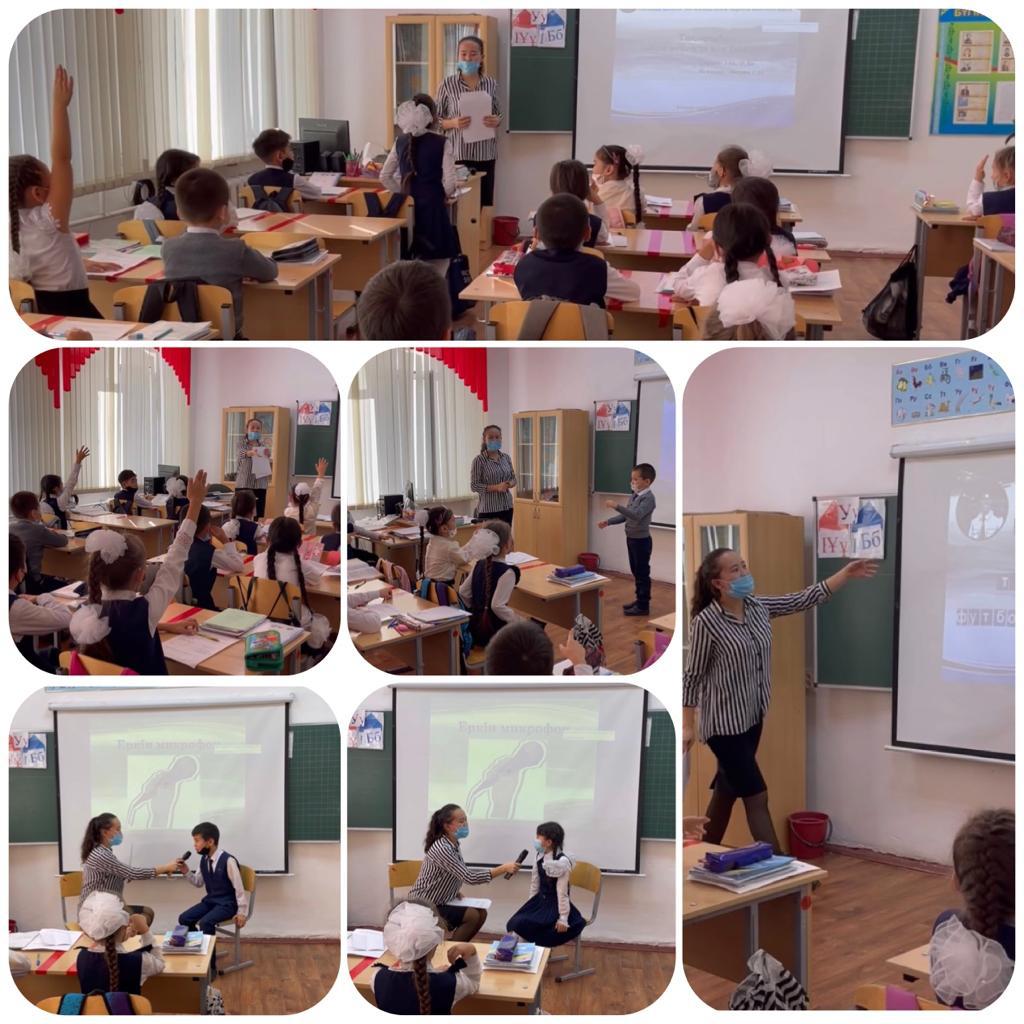 